								č. 157 A / 2021-NP-B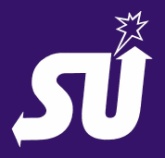  Smlouva o zajištění náhradního plnění uzavřená pro rok 2021.SU-servis, s.r.o., České Budějovice, Hraniční 6 IČO: 14502283				zastoupený: jednatelem (dále dodavatel)                                				   a
Firma: Základní škola Edvarda Beneše a Mateřská škola Písek, Mírové nám. 1466, Mírové nám. 1466, 397 01  Písek IČO: 70943125            zastoupeno :  (dále odběratel) Uzavřeli následující dodatek smlouvy pro rok 2023I. Předmět smlouvyZajištění navýšení náhradního plnění podle § 81 zákona o zaměstnanosti č. 435/2004 Sb.II. OdběratelOdběratel požaduje na dodavateli zajistit navýšení náhradního plnění pro rok 2023 ve výši. 50 000,- Kč (bez DPH) a to za dodávky zboží pro úklid a hygienu.Za tento požadavek uhradí dodavateli rezervační poplatek ve výši 1% z požadované hodnoty podle odst. ll.a. (bez DPH) na základě faktury dodavatele se splatností 14 dnů, vystavené po podpisu této smlouvy.Odběratel bude potvrzovat do elektronické evidence MPSV dodavatelem zadanou výši uhrazené                        faktury za dodané zboží na mailové adrese odběratele: ………………………………………………………………..Ostatní části uzavřené smlouvy o zajištění náhradního plnění pro rok 2021 se nemění.V Č. Budějovicích, dne 26.7.2023…………………………………………                                                                       ………………………………………           za dodavatele                          			               	 za odběratele   